Publicado en Madrid-Ciudad de México el 21/02/2019 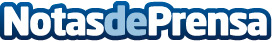 Más de 800 compradores se darán cita en IBTM Americas 2019En el año 2018 se fusionaron IBTM America e IBTM Latinamerica, para crear la mayor Feria de Turismo de Congresos y Reuniones de América Latina. En 2019 se espera superar las cifras del año pasado: 14.000 reuniones profesionales, 600 expositores de productos y servicios, y una cifra de negocios de 850 millones de euros. En 2018, IBTM Americas tuvo un 50% más de expositores, superando todas las expectativasDatos de contacto:Rocio EscuderoVIRTUS314 COMMUNICATION GROUP696884869Nota de prensa publicada en: https://www.notasdeprensa.es/mas-de-800-compradores-se-daran-cita-en-ibtm Categorias: Internacional Viaje Entretenimiento Turismo Eventos http://www.notasdeprensa.es